Shalini Job ObjectiveIntend to build a career in the areas of Software Testing, which encourages growth and leadership opportunities, by utilizing my technical expertise, innovative abilities and interpersonal skills.Professional Summary2 years and 4 months of experience in the Information Technology Industry as a manual Tester in Telecom Domain with HCL Technologies, India.Experience in executing different types of Quality testing like sanity, regression, functional, UI testing.Also involved in kit installation and verification.Worked on HTTP, WAP,IMAP, SMTP, RADIUS, DIAMETER, protocolsProficient in Software development life cycle including test plan development, test case creation, test execution and bug trackingAnalyze business requirements, software requirement specification to create test scenarios and test casesGood knowledge of LinuxWorked on Tools like Quality center, Putty cm, Wire shark, ClearQuest.Also attended training for Selenium IDC certification.Basic understanding of IP networking. Also worked as a support for testing of networking utility for component CSP base for both IPV4 and IPV6Technical SkillTools	:	HP- Quality Centre, Wire shark, ClearQuest Operating Systems	:	Windows 7/XP, UnixLanguages	:	C, SQLDatabase	:	OracleBrowsers	:	Internet Explorer, Firefox, ChromeEducational QualificationProject SummaryHCL Technologies, NoidaAugust 2015 – January 2016 - Harris Hmanager DevHarris hmanager Dev is basically an application which involves development and manual testing of a real time tracking tool used to plan topologies. This project is used essentially for tactical communication. It is used for military purposes. The testing of the hmanager application is based on the agile model.It basically involves three main sections: Plan, Spectrum, and Dashboard. The Plan basically is a futuristic approach for planning where to place the equipments for tactical communication system. Spectrum gives a real –time information. Dashboard updates the real – time information for monitoring the communication system.Responsibilities:Involved in creating test scenarios, Test planning, test case writing.Involved in Sprint PlanningAttending daily meetings and Sprint review meetingsExecuting the test cases, involved in UI testingIdentifying bugs for the particular sprint and retesting the same in the next sprintInteracting with client for project related queries and for better understanding of the client requirementsGood at multi-tasking and working well under tight deadlines with high efficiency.March 2014 - July 2015 - Comverse MMS SBM Expansion:Comverse MMSC or Multimedia messaging service center is a system which basically receives the incoming messages from various interfaces (MM1, MM3,MM4, MM7) identifies the sender interface and accordingly performs service logic on the message and further delivers the message to the recipient.Also Worked for new feature called email-i specifically implemented for apple users. It implements the use of APN push notification in place of SMS notification for email-i recipients. The MMSC creates APN notification and push request to the APN server.Responsibilities:Involved in creating test scenarios, Test planning, test case writing.Environment setup and kit installationPerforming sanity, regression testing,Opening TIRs using clear Quest. Validating bugs and closing the Tirs.Giving mandatory information of a defect to developers  in order to fix itAlso worked on QC for test case writing, Requirement mapping, status updation, etc.Analyzing packets using network analyzer tool, Wire sharkAnalyzing the Loggers for detailed information, verifying traces, sniffers, etc.Interacting with client for project related queries and for better understanding of the client requirements.Good at multi-tasking and working well under tight deadlines with high efficiencyAug 2013 - March 2014 - Comverse-MDD or Mobile Internet GatewayComverse Mobile Internet Hub is a network-based postpaid solution that enables operators to provide reliable data services to all types of mobile devices (WAP1 and WAP2). MIH Gateway performs real-time session management including access control, traffic re-routing, image compression, content adaptation and content filtering. Data service provisioning simplifies deployment and information-rich call data records (CDRs) support advanced billing schemes and uses analysis.Also enables the operators to control, manage and monitor subscriber traffic and provide value added services to subscribers like content filtering, content adaptation, streaming.Responsibilities:Environment installation and checking E2E communication between different components like Mobile Handset, Mobile Gateway, DB, WebserverDirect interaction with client in attending calls and understanding requirements.Involved in Creating Test plan, Test case Design, Test case execution, and capturing test results.Bug reporting using CQPerformed smoke testing on initial software build.Test execution on different platformsDeciding the Severity of Bugs.Status reporting (HP-Quality Centre)Giving mandatory information of a defect to developers in order to fix it.Conduct Retesting, Sanity testing and Regression testing.Assist Test lead during test planning.Personal DetailsDate of Birth: 26 September, 1990Marital Status: MarriedGender: FemaleLanguages known: English, Hindi, MalayalamJob Seeker First Name / CV No: 1714824Click to send CV No & get contact details of candidate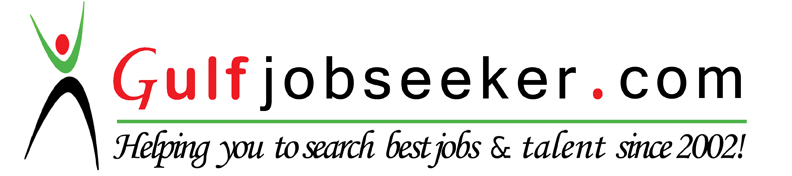 DegreeInstitution / UniversityYear of PassingB.Tech ( Electronics & Communication)Apeejay College of Engineering/ MDU201212thModern Vidya Niketan, CBSE200810thHermann Gmeiner School, CBSE2006